King Saud University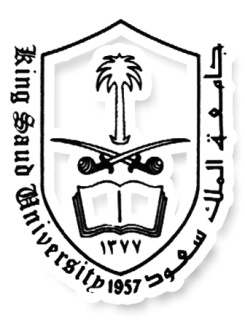 College of DentistryDepartment of Prosthetic Dental Sciences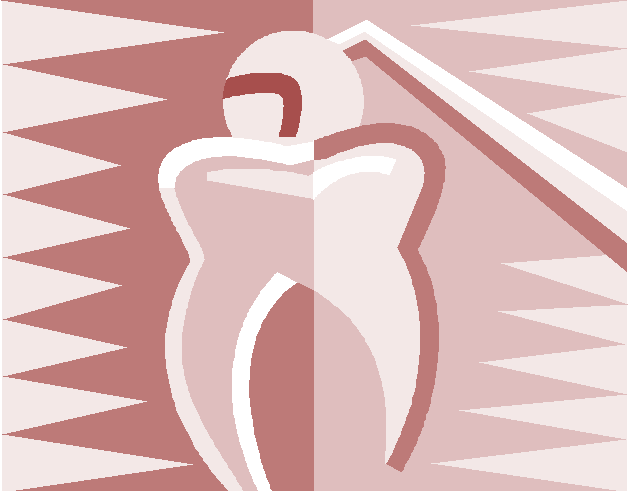 DR. HUDA TULBAHCourse Director - FDr. Hanaa AL ElsheikhCourse Co-Director - FACADEMIC YEAR 1433/1434H (2012/2013G)COURSE TITLE:	CLINICAL REMOVABLE PROSTHODONTICS ICOURSE CODE:	SDS 423CREDIT HOURS:	3 CREDIT UNITS:	1 Lecture + 2 ClinicsLEVEL:			4th Year (1st & 2nd Semesters)CREDIT HOURS:	1st Sem.	1 lecture = 1 hr.; 1 clinic = 3 hrs.			2nd Sem.	1 clinic = 3 hrs.						Total 	=	7 hrs.PREREQUISITES:	SDS 323 (Pre-clinical Removable Prosthodontics)COURSE DESCRIPTION: This course is the first course in Clinical Removable Prosthodontics. It consists of didactic and clinical components. The course is limited to the teaching of complete and conventional Removable Partial Dentures.The didactic component is delivered in 15 lectures. It covers the theoretical background for different phases of treatment with Removable Partial Dentures and Complete Dentures. The syllabus includes diagnosis, treatment planning, treatment procedures, and follow-up of the treatment. The lectures focus on the basic concepts, principles, indications, and limitations of these clinical procedures. The clinical component comprises of 30 clinical sessions held for the entire academic year (one clinic per week), utilized to practice common clinical procedures for patients examination, motivation, and treatment with complete and conventional removable partial dentures.COURSE OBJECTIVES:To familiarize the student with clinical management of edentulous and partially edentulous patients, through teaching basic clinical procedures and their integration with the procedures taught in the pre-clinical course SDS 323. At the completion of this course, the student should be:competent in the basic scientific knowledge pertaining to the treatment of edentulous and partially edentulous patients; proficient in the clinical management of uncomplicated cases requiring complete and conventional removable partial dentures. INSTRUCTIONAL METHODS:Didactic-lectures Clinical-demonstration and Practice SessionsEVALUATION OF THE COURSE:1. Continuous Assessment: 60%a. Theoretical Knowledge: (30%)One Written examination at the middle of the 1st Semester = 20% Continuous Oral Exam in the Clinic = 10% b. Clinical Assessment: (30%) 1st semester 15%2nd semester 15%2. Final Examination: 40%Final Written Exam 40%COURSE REQUIREMENTS:The minimum requirements to pass this Course are to fabricate prostheses for:1. Two partially edentulous arches. 2. Two completely edentulous arches. NOTE: Students who fail to fulfill the minimum requirements will be graded as incomplete.COURSE PROTOCOL:A minimum of 75% attendance is compulsory in lectures as well as in practical sessions.To obtain a passing grade in this course, the student must pass both clinical and didactic components separately.Final written exam will be held at the end of the first semester.The student should maintain discipline with regards to attending the clinic sessions on time, and is expected to maintain a good rapport with his/her patients, colleagues and instructor alike.The student must always observe cleanliness and neatness in appearance and wear their proper clinical gowns during the clinical sessions; otherwise he/she will not be allowed to perform their clinical procedures.It is the responsibility of the student to complete the patient's permanent file, indicating all the relevant information and to obtain the signature of his/her instructor. A temporary file is not acceptable. The patient's file, without the signature of the assigned instructor, shall be considered as an incomplete clinical procedure, and will affect his/her daily grade.The dental laboratory authorization form should be filled out by the student and should be signed by the instructor.  Good rapport with laboratory personnel should be maintained.REQUIRED TEXTBOOKS:Hassaballa, M. Clinical Complete Denture Prosthodontics, 2nd ed., King Saud University Academic Publishing and Press, 2010. Heartwell and Rahn: Textbook of Complete Dentures, 5th ed., Williams and Wilkins Co., 1993. Zarb, Bolender, Hickey and Carlsson: Boucher’s Prosthodontic Treatment for Edentulous Patients. 11th ed., The CV Mosby Co., St. Louis, latest edition. Stewart, Rudd, Kuebker: Clinical Removable Partial Prosthodontics. The CV Mosby Co., St. Louis, latest.EVALUATION FORMS:Two forms are to be used by the Course Director to register the grades, sign the marks and write the remarks for each student on a daily basis for both the didactic and clinical parts.DPC	Didactic Performance Card (	The student’s evaluation form in the didactic part.)CPC	Clinical Performance Card (The student’s evaluation form in the clinical part.)Each form represents the assessments and grand total marks for each part of the course.A copy of each evaluation form is attached to the course outline for the student’s information and guidance.Computer print-outs of DPC and CPC will be submitted to the student during the academic year:After each session for didactic part  After each clinical session EVALUATION FORMS ABBREVIATIONS:LC	LectureLT	Late attendance on the lecture or clinical session beyond 5 minutes after the due timeAB	Absent (no show)Q	QuizNT	Neatness in the arrangement of the instruments, and materials needed for certain clinical procedure and maintaining a good, neat and clean appearance of the personal outlook, as well as the working area.QW	Quality of the work submitted to the instructor for grading.  It must represent the standard measurements, dimensions and appearance of the 3 dimensional practical project required in each exercise.PB	Personal behavior of the student which includes:communication and cooperation with faculty, staff and other students.promptness in departing “on time” at the end of each clinical session.wearing of proper clinical uniform. careful handling of materials and equipments.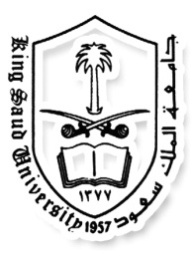 DR. HUDA TULBAHCourse Director – FTOTAL:   LT			    AB			  Q			Midterm Didactic Assessment				     GRAND TOTAL           / 20DR. HUDA TULBAH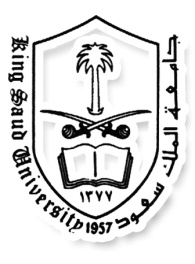 Course Director - FTOTAL:   LT			AB		      NT			QW		    PBOral Clinical Exam						GRAND TOTAL    / 10COURSE SDS 423-(MUC) LECTURE TOPICSACADEMIC YEAR 2012-2013Student NameGroup no.University no.WEEKLCLTABQWEEKLCLTABQREMARKS1st 18th 151st 28th 162nd  39th 172nd  49th 183rd  510th 193rd  610th 204th  711th 214th  811th 225th  912th 235th  1012th 246th  1113th 256th  1213th 267th  1314th 277th  1414th 28Approved Course Director:Academic Year:  2012/2013Semester :  Student NameGroup no.University no.WEEKLBLTABNTQWPBWEEKLBLTABNTQWPBREMARKS1st 18th 151st 28th 162nd  39th 172nd  49th 183rd  510th 193rd  610th 204th  711th 214th  811th 225th  912th 235th  1012th 246th  1113th 256th  1213th 267th  1314th 277th  1414th 28Approved Course Director:Academic Year:  2012/2013Semester :    1 & 2No.DateLecturesFaculty13-9-2012Introduction to the course, SDS clinical forms, clinical protocols, lecture content, and referencesDr. Tulbah210-9-2012Diagnosis and treatment planning for edentulous and partially edentulous patientsDr. Asal317-9-2012Surgical and non surgical mouth preparation for edentulous and partially edentulous patientsDr. M. Al Hamdan424-9-2012Principles, objectives and impression procedures for edentulous and partially edentulous patientsDr. Tulbah51-10-2012Metal framework try-in and dual impression technique Dr. Tulbah68-10-2012Recording maxillo-mandibular relations (complete dentures)Prof. M. Fahmi715-10-2012Jaw relation records and techniques for RPDProf. M. FahmiHAJ BREAK/ MIDTERM EXAMHAJ BREAK/ MIDTERM EXAMHAJ BREAK/ MIDTERM EXAMHAJ BREAK/ MIDTERM EXAM85-11-2012Teeth selection for edentulous and partially edentulous patientsProf. M. Fahmi912-11-2012Occlusal concepts and schemes for complete denturesDr. Al Athel1019-11-2012Principles of partial denture design. Stress consideration in distal extension RPDProf. M. Fahmi1126-11-2012Various techniques of recording the posterior palatal sealDr. M. Al Hamdan123-12-2012Try-in of waxed complete and partial denturesDr. M. Al Hamdan1310-12-2012Complete and partial dentures placement and instructions to the patientsDr. Asal1417-12-2012Post-insertion management of complete and partial dentures problemsDr. Tulbah1524-12-2012Immediate denturesDr. AsalFINAL EXAMINATIONFINAL EXAMINATIONFINAL EXAMINATIONFINAL EXAMINATIONThe first two clinical sessionsNo assigned patients for the studentsThe first week clinical sessionStudents will receive a clinical demonstration on patient management and clinical protocolThe students will practice impression making on each otherThe second week clinical sessionAn infection control workshop will be arranged with the infection control unit, to teach the students the ideal way of dealing with material and instruments used in their prosthetic sessions 3 Sept. 2012LECTURE NO. 1Lecturer:  Dr. Huda TulbahTITLE:	Introduction to the course, SDS clinical forms, clinical protocol, lecture content, and referencesTITLE:	Introduction to the course, SDS clinical forms, clinical protocol, lecture content, and referencesTOPICS:Introduction to the CourseSDS clinical forms, clinical protocol, lecture contents and references:Request for opening a permanent file form.SDS examination/diagnosis for complete dentures/RPD patients.Radiographic examination form.SDS preparation forms for RPD patients.Conventional patient referral form.Sample of treatment sequence for the complete denture patient.Sample of treatment sequence for the removable partial denture patient.SDS removable partial denture design form.Sample of dental laboratory worksheet.SDS clinical evaluation form.Patient leave of absence from work form.Patient appointment for the next clinical session form.Patient complete denture instructions brochure.TOPICS:Introduction to the CourseSDS clinical forms, clinical protocol, lecture contents and references:Request for opening a permanent file form.SDS examination/diagnosis for complete dentures/RPD patients.Radiographic examination form.SDS preparation forms for RPD patients.Conventional patient referral form.Sample of treatment sequence for the complete denture patient.Sample of treatment sequence for the removable partial denture patient.SDS removable partial denture design form.Sample of dental laboratory worksheet.SDS clinical evaluation form.Patient leave of absence from work form.Patient appointment for the next clinical session form.Patient complete denture instructions brochure.10 Sept. 2012LECTURE NO. 2Lecturer:  Dr. Safaa AsalTITLE:	Diagnosis and treatment planning for edentulous and partially edentulous patientsTITLE:	Diagnosis and treatment planning for edentulous and partially edentulous patientsTOPICS:Health questionnaire for edentulous and partially edentulous subjectsPsychological considerationsPast dental history for edentulous & partially edentulous subjects Extraoral examination for edentulous patientIntraoral examination for edentulous patientIntraoral examination for partially edentulous patientRadiological examination (root morphology, crown root ratio, bone height & quality, reaction of bone to stress)Study casts (requirements and uses), mounted study cast analysis on the articulator (interridge space, interocclusal space, occlusal interferences)REFERENCES:Stewart’s Clinical Removable Partial Prosthodontics, 3rd ed., pp. 127-168Hassaballa M.  Clinical Complete Denture Prosthodontics, KSU Academic Publishing & Press 2010, Chap. 4, pp. 45-74Boucher’s Prosthodontic treatment for edentulous patients, pp. 71-99TOPICS:Health questionnaire for edentulous and partially edentulous subjectsPsychological considerationsPast dental history for edentulous & partially edentulous subjects Extraoral examination for edentulous patientIntraoral examination for edentulous patientIntraoral examination for partially edentulous patientRadiological examination (root morphology, crown root ratio, bone height & quality, reaction of bone to stress)Study casts (requirements and uses), mounted study cast analysis on the articulator (interridge space, interocclusal space, occlusal interferences)REFERENCES:Stewart’s Clinical Removable Partial Prosthodontics, 3rd ed., pp. 127-168Hassaballa M.  Clinical Complete Denture Prosthodontics, KSU Academic Publishing & Press 2010, Chap. 4, pp. 45-74Boucher’s Prosthodontic treatment for edentulous patients, pp. 71-9917 Sept. 2012LECTURE NO. 3Lecturer:  Dr. May Al HamdanLecturer:  Dr. May Al HamdanTITLE:	Surgical and non surgical mouth preparation for edentulous and partially edentulous patientsTITLE:	Surgical and non surgical mouth preparation for edentulous and partially edentulous patientsTITLE:	Surgical and non surgical mouth preparation for edentulous and partially edentulous patientsTOPICS:Surgical procedures (extractions, alveoloplasty, tuberosity reduction, etc).Periodontal therapyOcclusal adjustmentEndodontic proceduresTreatment of abused tissueSurgical Procedures:Soft tissue procedure:  Epulis fissuratum, pressure on the mental foramenRemoval of hyperplastic tissuesHigh frenal attachmentsSurgical procedures for hard tissues:  Bony prominences, tori, bony spicules, spiny ridgeEnlargement of denture bearing area:  Vestibuloplasty, ridge augmentation, and correction of jaw relationsPrescribing dental implantsNon Surgical Procedures:Nutrition Conditioning the mucosa by providing rest and using tissue conditionersREFERENCES:Stewart’s Clinical Removable Partial Prosthodontics , 3rd ed.,  pp. 227-287Textbook of Complete Dentures by Rahn & Heartwell. 5th ed., pp. 171-193Hassaballa M. Clinical Complete Denture Prosthodontics, KSU, Academic Publishing & Press 2010, Chap.5, pp. 75-98TOPICS:Surgical procedures (extractions, alveoloplasty, tuberosity reduction, etc).Periodontal therapyOcclusal adjustmentEndodontic proceduresTreatment of abused tissueSurgical Procedures:Soft tissue procedure:  Epulis fissuratum, pressure on the mental foramenRemoval of hyperplastic tissuesHigh frenal attachmentsSurgical procedures for hard tissues:  Bony prominences, tori, bony spicules, spiny ridgeEnlargement of denture bearing area:  Vestibuloplasty, ridge augmentation, and correction of jaw relationsPrescribing dental implantsNon Surgical Procedures:Nutrition Conditioning the mucosa by providing rest and using tissue conditionersREFERENCES:Stewart’s Clinical Removable Partial Prosthodontics , 3rd ed.,  pp. 227-287Textbook of Complete Dentures by Rahn & Heartwell. 5th ed., pp. 171-193Hassaballa M. Clinical Complete Denture Prosthodontics, KSU, Academic Publishing & Press 2010, Chap.5, pp. 75-98TOPICS:Surgical procedures (extractions, alveoloplasty, tuberosity reduction, etc).Periodontal therapyOcclusal adjustmentEndodontic proceduresTreatment of abused tissueSurgical Procedures:Soft tissue procedure:  Epulis fissuratum, pressure on the mental foramenRemoval of hyperplastic tissuesHigh frenal attachmentsSurgical procedures for hard tissues:  Bony prominences, tori, bony spicules, spiny ridgeEnlargement of denture bearing area:  Vestibuloplasty, ridge augmentation, and correction of jaw relationsPrescribing dental implantsNon Surgical Procedures:Nutrition Conditioning the mucosa by providing rest and using tissue conditionersREFERENCES:Stewart’s Clinical Removable Partial Prosthodontics , 3rd ed.,  pp. 227-287Textbook of Complete Dentures by Rahn & Heartwell. 5th ed., pp. 171-193Hassaballa M. Clinical Complete Denture Prosthodontics, KSU, Academic Publishing & Press 2010, Chap.5, pp. 75-9824 Sept. 201224 Sept. 2012LECTURE NO. 4Lecturer:  Dr. Huda TulbahLecturer:  Dr. Huda TulbahTITLE:	Principles, objectives and impression procedures for edentulous and partially edentulous patientsTITLE:	Principles, objectives and impression procedures for edentulous and partially edentulous patientsTITLE:	Principles, objectives and impression procedures for edentulous and partially edentulous patientsTOPICS:Techniques of impression makingImpression materials:Irreversible hydrocolloidsFinal impression materials, its advantages and disadvantages:  ZOE impression, elastomeric impressionsCare of impressionsMethod of forming a cast – trimming the castManagement of patients with gag reflexImpression objectives:  preservation, support, stability, retention, estheticPreliminary impressions:  equipment, seating the patient, impression of the mandibular and maxillary archThe final impression materials and techniques:  classification of impression techniques (mucostatic, functional impression, selective pressure technique)Final impression – step by step clinical procedures (Border molding):  final impression of maxillary and mandibular archREFERENCES:Boucher’s Prosthodontic Treatment for Edentulous Patients, 10th ed., Chap. 8 & 10, pp. 169-193, 224-242Hassaballa M. Clinical Complete Denture Prosthodontics, KSU, Academic Publishing & Press 2010, Chap. 6, pp. 99-135TOPICS:Techniques of impression makingImpression materials:Irreversible hydrocolloidsFinal impression materials, its advantages and disadvantages:  ZOE impression, elastomeric impressionsCare of impressionsMethod of forming a cast – trimming the castManagement of patients with gag reflexImpression objectives:  preservation, support, stability, retention, estheticPreliminary impressions:  equipment, seating the patient, impression of the mandibular and maxillary archThe final impression materials and techniques:  classification of impression techniques (mucostatic, functional impression, selective pressure technique)Final impression – step by step clinical procedures (Border molding):  final impression of maxillary and mandibular archREFERENCES:Boucher’s Prosthodontic Treatment for Edentulous Patients, 10th ed., Chap. 8 & 10, pp. 169-193, 224-242Hassaballa M. Clinical Complete Denture Prosthodontics, KSU, Academic Publishing & Press 2010, Chap. 6, pp. 99-135TOPICS:Techniques of impression makingImpression materials:Irreversible hydrocolloidsFinal impression materials, its advantages and disadvantages:  ZOE impression, elastomeric impressionsCare of impressionsMethod of forming a cast – trimming the castManagement of patients with gag reflexImpression objectives:  preservation, support, stability, retention, estheticPreliminary impressions:  equipment, seating the patient, impression of the mandibular and maxillary archThe final impression materials and techniques:  classification of impression techniques (mucostatic, functional impression, selective pressure technique)Final impression – step by step clinical procedures (Border molding):  final impression of maxillary and mandibular archREFERENCES:Boucher’s Prosthodontic Treatment for Edentulous Patients, 10th ed., Chap. 8 & 10, pp. 169-193, 224-242Hassaballa M. Clinical Complete Denture Prosthodontics, KSU, Academic Publishing & Press 2010, Chap. 6, pp. 99-1351 Oct.  20121 Oct.  2012LECTURE NO. 5Lecturer:  Dr. Huda TulbahLecturer:  Dr. Huda TulbahTITLE:	Metal framework try-in and dual impression techniqueTITLE:	Metal framework try-in and dual impression techniqueTITLE:	Metal framework try-in and dual impression techniqueTOPICS:Checking the metal framework on the cast and out of castDo the components in proper position as indicated in the work authorizationExamining the tissue side of the metal frameworkFitting the metal framework to the teeth Adjusting the claspsAdjusting the overextension of the metal frameworkAdjusting the framework to the opposing teethObjectivesEquilibration of occlusion – materials and methods employedREFERENCES:Stewart’s Clinical Removable Partial Prosthodontics, 3rd ed., Chap. 12, pp. 370-380 & Chap. 13, pp. 381-399TOPICS:Checking the metal framework on the cast and out of castDo the components in proper position as indicated in the work authorizationExamining the tissue side of the metal frameworkFitting the metal framework to the teeth Adjusting the claspsAdjusting the overextension of the metal frameworkAdjusting the framework to the opposing teethObjectivesEquilibration of occlusion – materials and methods employedREFERENCES:Stewart’s Clinical Removable Partial Prosthodontics, 3rd ed., Chap. 12, pp. 370-380 & Chap. 13, pp. 381-399TOPICS:Checking the metal framework on the cast and out of castDo the components in proper position as indicated in the work authorizationExamining the tissue side of the metal frameworkFitting the metal framework to the teeth Adjusting the claspsAdjusting the overextension of the metal frameworkAdjusting the framework to the opposing teethObjectivesEquilibration of occlusion – materials and methods employedREFERENCES:Stewart’s Clinical Removable Partial Prosthodontics, 3rd ed., Chap. 12, pp. 370-380 & Chap. 13, pp. 381-3998 Oct. 20128 Oct. 2012LECTURE NO. 6Lecturer:  Prof. Maha FahmiTITLE:	Recording maxillo-mandibular relations (complete dentures)TITLE:	Recording maxillo-mandibular relations (complete dentures)TOPICS:Orientation of occlusal planeVertical jaw relation recordRecording physiologic rest positionRecording vertical dimension of occlusionEvaluating vertical dimension of occlusionPre-extraction recordsCentric jaw relation recordMethods of recording CRProtrusive interocclusal recordREFERENCES:Boucher’s Prosthodontic Treatment for Edentulous Patients, 10th ed., Chap. 12 & 13, pp. 272-295Hassaballa M. Clinical Complete Denture Prosthodontics, KSU, Academic Publishing & Press 2010, Chap. 9, pp. 189-224TOPICS:Orientation of occlusal planeVertical jaw relation recordRecording physiologic rest positionRecording vertical dimension of occlusionEvaluating vertical dimension of occlusionPre-extraction recordsCentric jaw relation recordMethods of recording CRProtrusive interocclusal recordREFERENCES:Boucher’s Prosthodontic Treatment for Edentulous Patients, 10th ed., Chap. 12 & 13, pp. 272-295Hassaballa M. Clinical Complete Denture Prosthodontics, KSU, Academic Publishing & Press 2010, Chap. 9, pp. 189-22415 Oct. 2012LECTURE NO. 7Lecturer: Prof. Maha Fahmi TITLE:	Jaw relation records and techniques for RPDTITLE:	Jaw relation records and techniques for RPDTOPICS:Why we record the jaw relation?Methods of establishing the occlusionVertical dimension of occlusionAltering the vertical dimension of occlusionEstablishing the horizontal relation for the partial denture that opposes on edentulous archFace-bow recordsREFERENCES:Stewart’s Clinical Removable Partial Prosthodontics, 3rd ed.,  pp. 393-396, 408-410TOPICS:Why we record the jaw relation?Methods of establishing the occlusionVertical dimension of occlusionAltering the vertical dimension of occlusionEstablishing the horizontal relation for the partial denture that opposes on edentulous archFace-bow recordsREFERENCES:Stewart’s Clinical Removable Partial Prosthodontics, 3rd ed.,  pp. 393-396, 408-410HAJJ BREAKHAJJ BREAKMID-TERM EXAM AFTER HAJJMID-TERM EXAM AFTER HAJJ5 Nov. 2012LECTURE NO. 8Lecturer:  Porf. Maha FahmiLecturer:  Porf. Maha FahmiTITLE:	Teeth selection for edentulous and partially edentulous patientsTITLE:	Teeth selection for edentulous and partially edentulous patientsTITLE:	Teeth selection for edentulous and partially edentulous patientsTOPICS:Anatomic factors for anterior tooth selection and posterior teeth:Size of the faceSize of the maxillary archIncisive papilla and cuspid eminenceMaxillomandibular relations (Class-I, Class-II and Class-III)Contour of residual ridgesInterridge spaceThe lipFactors related to anterior teeth:  SizeFormShadePosterior teeth:Form of posterior teethSize and shadeMaterial compositionFor RPD patients:Types of posterior teethSelection of teeth for Class IV partial denturesSelection of posterior teethRules for arranging posterior teethMethod of attaching artificial teethREFERENCES:Boucher’s Prosthodontic Treatment for Edentulous Patients, 10th ed., Chap. 16, pp. (330-343)—(345-351)Boucher’s Prosthodontic Treatment for Edentulous Patients, 10th ed., Chap. 8, pp. 417-436Hassaballa M. Clinical Complete Denture Prosthodontics, KSU, Academic Publishing & Press 2010, Chap. 11, pp. 235-254TOPICS:Anatomic factors for anterior tooth selection and posterior teeth:Size of the faceSize of the maxillary archIncisive papilla and cuspid eminenceMaxillomandibular relations (Class-I, Class-II and Class-III)Contour of residual ridgesInterridge spaceThe lipFactors related to anterior teeth:  SizeFormShadePosterior teeth:Form of posterior teethSize and shadeMaterial compositionFor RPD patients:Types of posterior teethSelection of teeth for Class IV partial denturesSelection of posterior teethRules for arranging posterior teethMethod of attaching artificial teethREFERENCES:Boucher’s Prosthodontic Treatment for Edentulous Patients, 10th ed., Chap. 16, pp. (330-343)—(345-351)Boucher’s Prosthodontic Treatment for Edentulous Patients, 10th ed., Chap. 8, pp. 417-436Hassaballa M. Clinical Complete Denture Prosthodontics, KSU, Academic Publishing & Press 2010, Chap. 11, pp. 235-254TOPICS:Anatomic factors for anterior tooth selection and posterior teeth:Size of the faceSize of the maxillary archIncisive papilla and cuspid eminenceMaxillomandibular relations (Class-I, Class-II and Class-III)Contour of residual ridgesInterridge spaceThe lipFactors related to anterior teeth:  SizeFormShadePosterior teeth:Form of posterior teethSize and shadeMaterial compositionFor RPD patients:Types of posterior teethSelection of teeth for Class IV partial denturesSelection of posterior teethRules for arranging posterior teethMethod of attaching artificial teethREFERENCES:Boucher’s Prosthodontic Treatment for Edentulous Patients, 10th ed., Chap. 16, pp. (330-343)—(345-351)Boucher’s Prosthodontic Treatment for Edentulous Patients, 10th ed., Chap. 8, pp. 417-436Hassaballa M. Clinical Complete Denture Prosthodontics, KSU, Academic Publishing & Press 2010, Chap. 11, pp. 235-25412 Nov. 201212 Nov. 2012LECTURE NO. 9Lecturer:  Dr. Moodhy Al AthelLecturer:  Dr. Moodhy Al AthelTITLE:	Occlusal concepts and schemes for complete denturesTITLE:	Occlusal concepts and schemes for complete denturesTITLE:	Occlusal concepts and schemes for complete denturesTOPICS:Concepts of occlusion:  Balanced occlusion and Non-balanced occlusionAdvantages Occlusal schemes:  Anatomic (30 or 33 degree teeth)Semi-anatomic (20 degree teeth)Rationale (zero degree teeth)REFERENCES:Rahn & Heartwell.  Textbook of Complete Dentures, 5th ed,, Chap. 16, pp. 357-366Essentials of Complete Denture Prosthodontics by Sheldon Winkler, W.B. Saunders, 1979, pp. 360-380TOPICS:Concepts of occlusion:  Balanced occlusion and Non-balanced occlusionAdvantages Occlusal schemes:  Anatomic (30 or 33 degree teeth)Semi-anatomic (20 degree teeth)Rationale (zero degree teeth)REFERENCES:Rahn & Heartwell.  Textbook of Complete Dentures, 5th ed,, Chap. 16, pp. 357-366Essentials of Complete Denture Prosthodontics by Sheldon Winkler, W.B. Saunders, 1979, pp. 360-380TOPICS:Concepts of occlusion:  Balanced occlusion and Non-balanced occlusionAdvantages Occlusal schemes:  Anatomic (30 or 33 degree teeth)Semi-anatomic (20 degree teeth)Rationale (zero degree teeth)REFERENCES:Rahn & Heartwell.  Textbook of Complete Dentures, 5th ed,, Chap. 16, pp. 357-366Essentials of Complete Denture Prosthodontics by Sheldon Winkler, W.B. Saunders, 1979, pp. 360-38019 Nov. 201219 Nov. 2012LECTURE NO. 10Lecturer:  Prof. Maha Fahmi Lecturer:  Prof. Maha Fahmi TITLE:	Principles of partial denture design. Stress consideration in distal-extension RPDTITLE:	Principles of partial denture design. Stress consideration in distal-extension RPDTITLE:	Principles of partial denture design. Stress consideration in distal-extension RPDTOPICS:The types of leverages are present in a RPD, its classification, mechanical advantages related to stress on abutment teethDistribution of load to each part of RPDFactors that influence the magnitude of the stress that is transmitted to the abutment toothDesign consideration in controlling leverage induced stress.  Summary of the basic principles.Basis for clasp selectionClasp mechanics and the effect of various designs on the supporting structuresDesign consideration of the reciprocal componentsAdvantages, disadvantages, indications and contraindications of stress releasing claspsREFERENCES:Stewart’s Clinical Removable Partial Prosthodontics, 3rd ed.,  Chap. 4, pp. 94-112TOPICS:The types of leverages are present in a RPD, its classification, mechanical advantages related to stress on abutment teethDistribution of load to each part of RPDFactors that influence the magnitude of the stress that is transmitted to the abutment toothDesign consideration in controlling leverage induced stress.  Summary of the basic principles.Basis for clasp selectionClasp mechanics and the effect of various designs on the supporting structuresDesign consideration of the reciprocal componentsAdvantages, disadvantages, indications and contraindications of stress releasing claspsREFERENCES:Stewart’s Clinical Removable Partial Prosthodontics, 3rd ed.,  Chap. 4, pp. 94-112TOPICS:The types of leverages are present in a RPD, its classification, mechanical advantages related to stress on abutment teethDistribution of load to each part of RPDFactors that influence the magnitude of the stress that is transmitted to the abutment toothDesign consideration in controlling leverage induced stress.  Summary of the basic principles.Basis for clasp selectionClasp mechanics and the effect of various designs on the supporting structuresDesign consideration of the reciprocal componentsAdvantages, disadvantages, indications and contraindications of stress releasing claspsREFERENCES:Stewart’s Clinical Removable Partial Prosthodontics, 3rd ed.,  Chap. 4, pp. 94-11226 Nov. 201226 Nov. 2012LECTURE NO. 11Lecturer:  Dr. May Al HamdanTITLE:	Various techniques of recording the posterior palatal sealTITLE:	Various techniques of recording the posterior palatal sealTOPICS:DefinitionPurposeAnatomyPhysiologic method using mouth temperature waxBiomechanical methodsCombination physiologic and biomechanical methods REFERENCES:Boucher’s Prosthodontic Treatment for Edentulous Patients, pp. 433-436; Syllabus of Complete Dentures pp. 191-192, 462-463Hassaballa M.  Clinical Complete Denture Prosthodontics, KSU, Academic Publishing & Press 2010, Chap. 12, pp. 257-264TOPICS:DefinitionPurposeAnatomyPhysiologic method using mouth temperature waxBiomechanical methodsCombination physiologic and biomechanical methods REFERENCES:Boucher’s Prosthodontic Treatment for Edentulous Patients, pp. 433-436; Syllabus of Complete Dentures pp. 191-192, 462-463Hassaballa M.  Clinical Complete Denture Prosthodontics, KSU, Academic Publishing & Press 2010, Chap. 12, pp. 257-2643 Dec. 2012LECTURE NO. 12Lecturer:  May Al HamdanLecturer:  May Al HamdanTITLE:	Try-in of waxed complete and partial denturesTITLE:	Try-in of waxed complete and partial denturesTITLE:	Try-in of waxed complete and partial denturesTOPICS:Verification of centric relation recordCorrection of centric occlusion/relation disharmonyVertical relation/methods of correctionChecking for uneven occlusion/methods of correctionEccentric recordsProtrusive recordAdjusting the horizontal condylar guidanceHanau formula for adjusting the lateral condylar guidanceThe appearance phaseAnterior teeth, anteroposterior position, super-inferior position, midline position, inclination, individual tooth position, size, form and shade of teethPosterior teethPositions, size, mould and shadeConcept of occlusion and shape of polished surface of the dentureIndications of try-in of the waxed partial dentureVerification of jaw relationsIf the partial denture is opposed by a complete dentureIf all the posterior teeth in both arches are being replacedIf there are no opposing natural teeth in contactREFERENCES:Boucher’s Prosthodontic Treatment for Edentulous Patients.  Chap. 18, pp, 373-381 & Chap. 20, pp. 425-436Hassaballa M.  Clinical Complete Denture Prosthodontics, KSU, Academic Publishing & Press 2010, Chap. 15, pp. 307-330Stewart’s Clinical Removable Partial Prosthodontics, 3rd ed.,  Chap. 15, pp. 439-444.TOPICS:Verification of centric relation recordCorrection of centric occlusion/relation disharmonyVertical relation/methods of correctionChecking for uneven occlusion/methods of correctionEccentric recordsProtrusive recordAdjusting the horizontal condylar guidanceHanau formula for adjusting the lateral condylar guidanceThe appearance phaseAnterior teeth, anteroposterior position, super-inferior position, midline position, inclination, individual tooth position, size, form and shade of teethPosterior teethPositions, size, mould and shadeConcept of occlusion and shape of polished surface of the dentureIndications of try-in of the waxed partial dentureVerification of jaw relationsIf the partial denture is opposed by a complete dentureIf all the posterior teeth in both arches are being replacedIf there are no opposing natural teeth in contactREFERENCES:Boucher’s Prosthodontic Treatment for Edentulous Patients.  Chap. 18, pp, 373-381 & Chap. 20, pp. 425-436Hassaballa M.  Clinical Complete Denture Prosthodontics, KSU, Academic Publishing & Press 2010, Chap. 15, pp. 307-330Stewart’s Clinical Removable Partial Prosthodontics, 3rd ed.,  Chap. 15, pp. 439-444.TOPICS:Verification of centric relation recordCorrection of centric occlusion/relation disharmonyVertical relation/methods of correctionChecking for uneven occlusion/methods of correctionEccentric recordsProtrusive recordAdjusting the horizontal condylar guidanceHanau formula for adjusting the lateral condylar guidanceThe appearance phaseAnterior teeth, anteroposterior position, super-inferior position, midline position, inclination, individual tooth position, size, form and shade of teethPosterior teethPositions, size, mould and shadeConcept of occlusion and shape of polished surface of the dentureIndications of try-in of the waxed partial dentureVerification of jaw relationsIf the partial denture is opposed by a complete dentureIf all the posterior teeth in both arches are being replacedIf there are no opposing natural teeth in contactREFERENCES:Boucher’s Prosthodontic Treatment for Edentulous Patients.  Chap. 18, pp, 373-381 & Chap. 20, pp. 425-436Hassaballa M.  Clinical Complete Denture Prosthodontics, KSU, Academic Publishing & Press 2010, Chap. 15, pp. 307-330Stewart’s Clinical Removable Partial Prosthodontics, 3rd ed.,  Chap. 15, pp. 439-444.10 Dec. 201210 Dec. 2012LECTURE NO. 13Lecturer:  Dr. Safaa AsalLecturer:  Dr. Safaa AsalTITLE:	Complete and partial dentures placement and instructions to the patientsTITLE:	Complete and partial dentures placement and instructions to the patientsTITLE:	Complete and partial dentures placement and instructions to the patientsTOPICS:Laboratory remountInitial insertionEvaluation of tissue surface, border extensions, retention & stability, esthetic & facial contoursCentric relation recordsClinical remountDenture remount and selective grindingFinal intra-oral check-upInstruction to patients and recall appointmentsFirst oral feelings, excessive salivation, speechMaintaining tissue healthComplete denture hygiene Fitting of the RPD prosthesis:  the proceduresCounseling the patientPost-insertion follow-upREFERENCES:Textbook of Complete Dentures by Rahn & Heartwell, 5th ed., Chap. 18, pp. 387-400Boucher’s Prosthodontic Treatment of Edentulous Patients, 10th ed., Chap. 23, pp. 474-508Hassaballa M.  Clinical Complete Denture Prosthodontics, KSU, Academic Publishing & Press 2010, Chap. 17, pp. 337-341Stewart’s Clinical Removable Partial Prosthodontics, 3rd ed., Chap. 17, pp. 524-535TOPICS:Laboratory remountInitial insertionEvaluation of tissue surface, border extensions, retention & stability, esthetic & facial contoursCentric relation recordsClinical remountDenture remount and selective grindingFinal intra-oral check-upInstruction to patients and recall appointmentsFirst oral feelings, excessive salivation, speechMaintaining tissue healthComplete denture hygiene Fitting of the RPD prosthesis:  the proceduresCounseling the patientPost-insertion follow-upREFERENCES:Textbook of Complete Dentures by Rahn & Heartwell, 5th ed., Chap. 18, pp. 387-400Boucher’s Prosthodontic Treatment of Edentulous Patients, 10th ed., Chap. 23, pp. 474-508Hassaballa M.  Clinical Complete Denture Prosthodontics, KSU, Academic Publishing & Press 2010, Chap. 17, pp. 337-341Stewart’s Clinical Removable Partial Prosthodontics, 3rd ed., Chap. 17, pp. 524-535TOPICS:Laboratory remountInitial insertionEvaluation of tissue surface, border extensions, retention & stability, esthetic & facial contoursCentric relation recordsClinical remountDenture remount and selective grindingFinal intra-oral check-upInstruction to patients and recall appointmentsFirst oral feelings, excessive salivation, speechMaintaining tissue healthComplete denture hygiene Fitting of the RPD prosthesis:  the proceduresCounseling the patientPost-insertion follow-upREFERENCES:Textbook of Complete Dentures by Rahn & Heartwell, 5th ed., Chap. 18, pp. 387-400Boucher’s Prosthodontic Treatment of Edentulous Patients, 10th ed., Chap. 23, pp. 474-508Hassaballa M.  Clinical Complete Denture Prosthodontics, KSU, Academic Publishing & Press 2010, Chap. 17, pp. 337-341Stewart’s Clinical Removable Partial Prosthodontics, 3rd ed., Chap. 17, pp. 524-53517 Dec. 201217 Dec. 2012LECTURE NO. 14Lecturer:  Dr. Huda Tulbah Lecturer:  Dr. Huda Tulbah TITLE:	Post-insertion management of complete and partial dentures problemsTITLE:	Post-insertion management of complete and partial dentures problemsTITLE:	Post-insertion management of complete and partial dentures problemsTOPICS:Basal tissue irritation:  detection and correctionOcclusal discrepancies:  detection and correctionDefective denture retention:  detection and correctionGagging:  its causes and correctionPoor mastication and phonetic defectsCommon complaints of the partial denture wearerFactors in assessing the need for adjustmentsREFERENCES:Textbook of Complete Dentures by Rahn & Heartwell, 5th ed., Chap. 19, pp. 404-425Hassaballa M.  Clinical Complete Denture Prosthodontics, KSU, Academic Publishing & Press 2010, Chap. 20, pp. 367-388Stewart’s Clinical Removable Partial Prosthodontics, 3rd ed.,  Chap. 17, pp. 524-535TOPICS:Basal tissue irritation:  detection and correctionOcclusal discrepancies:  detection and correctionDefective denture retention:  detection and correctionGagging:  its causes and correctionPoor mastication and phonetic defectsCommon complaints of the partial denture wearerFactors in assessing the need for adjustmentsREFERENCES:Textbook of Complete Dentures by Rahn & Heartwell, 5th ed., Chap. 19, pp. 404-425Hassaballa M.  Clinical Complete Denture Prosthodontics, KSU, Academic Publishing & Press 2010, Chap. 20, pp. 367-388Stewart’s Clinical Removable Partial Prosthodontics, 3rd ed.,  Chap. 17, pp. 524-535TOPICS:Basal tissue irritation:  detection and correctionOcclusal discrepancies:  detection and correctionDefective denture retention:  detection and correctionGagging:  its causes and correctionPoor mastication and phonetic defectsCommon complaints of the partial denture wearerFactors in assessing the need for adjustmentsREFERENCES:Textbook of Complete Dentures by Rahn & Heartwell, 5th ed., Chap. 19, pp. 404-425Hassaballa M.  Clinical Complete Denture Prosthodontics, KSU, Academic Publishing & Press 2010, Chap. 20, pp. 367-388Stewart’s Clinical Removable Partial Prosthodontics, 3rd ed.,  Chap. 17, pp. 524-53524 Dec. 2012LECTURE NO. 15Lecturer:  Dr. Safaa AsalTITLE:	Immediate dentures TITLE:	Immediate dentures TOPICS:DefinitionsPartial and immediate complete denturesIndications and advantages of immediate denture serviceContraindications for immediate denture serviceClinical steps and laboratory procedures for immediate complete denturesVisit 6:  Placement (insertion visit for immediate dentures)Post-placement visitsPatient instructionsREFERENCES:Hassaballa M.  Clinical Complete Denture Prosthodontics, KSU, Academic Publishing & Press 2004, Chap. 21, pp. 301-414TOPICS:DefinitionsPartial and immediate complete denturesIndications and advantages of immediate denture serviceContraindications for immediate denture serviceClinical steps and laboratory procedures for immediate complete denturesVisit 6:  Placement (insertion visit for immediate dentures)Post-placement visitsPatient instructionsREFERENCES:Hassaballa M.  Clinical Complete Denture Prosthodontics, KSU, Academic Publishing & Press 2004, Chap. 21, pp. 301-414